Personal Expenses Claim 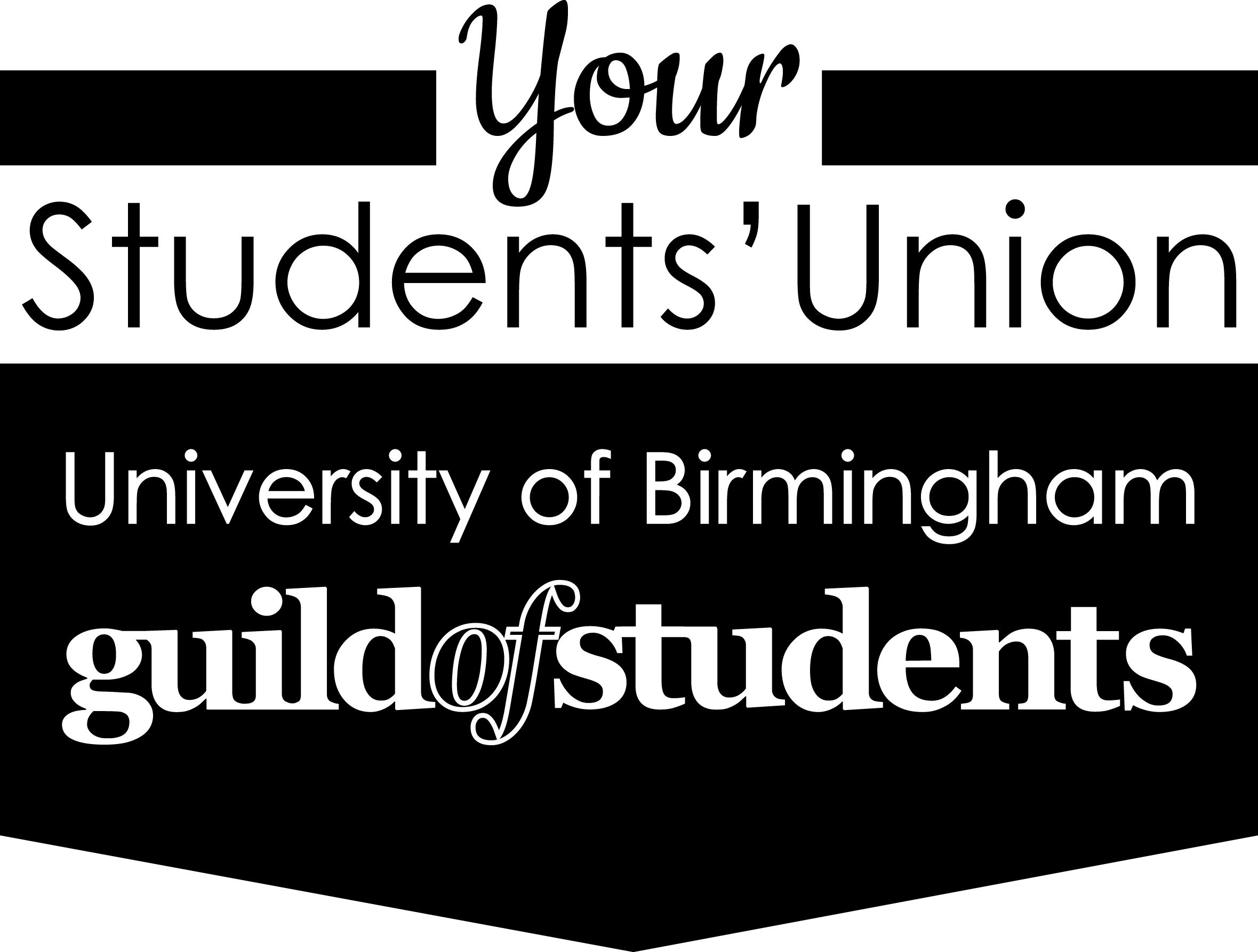 This is to claim back money that you have already paid.Request for:Claimant details:Claimant:Budget-holder authorisation:Bank signatory authorisation: (E-mail authorisations should be saved by Finance Team with the claim and backing documents)Rep Fund Evaluation FormPlease complete the below form within two weeks following your event or purchase. Thank you for completing the form and accessing the Rep Fund. We hope it has helped to further enhance the Student Rep System and the overall student experience at the University of Birmingham.Please email your completed form to studentreps@guild.bham.ac.uk.DepartmentStudent Voice – Student RepsAccount Name/CodeStudent Rep Fund (1-SVC-2474)Claimant NameContact Email AddressContact Phone NumberDateAccount NumberSort CodeDate of ExpenditureExpenditure DetailsCostVAT(office use)TOTAL COST:Signature:Position:Signature:Position:Signature:Position:Signature:Position:Personal InformationPersonal InformationPlease indicate your role: [Student/PGR/School/College/Senate Rep]Forename(s):Surname: University Student ID Number: Course:EvaluationEvaluationPlease note the following information provided will be utilised by the Guild in order to further assist and support you and other representatives.Please note the following information provided will be utilised by the Guild in order to further assist and support you and other representatives.Activity/Event Title: Date of Event: How many people attended the event or were reached by this idea? Was your event/equipment used to engage Distance Learners and/or Part-Time students? Summary of proposalSummary of proposalSummary of event: What went particularly well? Did you receive feedback? How did you use it? What would you do differently next time? Has it benefited your role or your cohort? Please evaluate the Guild’s support. What did we do well? What could we do differently? 